7 апреля 2023 года		        г. Барнаул		          		             № 30Дом Союзов, Большой зал (г. Барнаул, проспект Ленина, д.23, 3 этаж)ПОВЕСТКАXXX КОНФЕРЕНЦИИАЛТАЙСКОЙ КРАЕВОЙ ОРГАНИЗАЦИИ ПРОФСОЮЗА 1. О внесении изменений в состав комитета краевой организации Профсоюза.Докладывает: Иванищева Светлана Борисовна, заместитель председателя Алтайской краевой организации Профсоюза.2. О внесении изменений в состав президиума краевой организации Профсоюза.Докладывает: Иванищева Светлана Борисовна, заместитель председателя Алтайской краевой организации Профсоюза.3. О мероприятиях Года педагога и наставника в Алтайском крае.Докладывает: Райских Татьяна Николаевна, заместитель директора по учебной работе Алтайского института развития образования имени А.М. Топорова (по согласованию).ИНФОРМАЦИОННО:1. О Публичном отчёте о работе Алтайской краевой организации Профсоюза за 2022 год.Докладывает: Абдуллаев Юрий Геннадьевич, председатель Алтайской краевой организации Профсоюза.2. Об итогах ревизии организационно-финансовой деятельности Алтайской краевой организации Профсоюза за 2022 год.Докладывает: Елфимова Любовь Ивановна, председатель Контрольно-ревизионной комиссии Алтайской краевой организации Профсоюза.ПОСТАНОВЛЕНИЕ7 апреля 2023 года		        г. Барнаул		          		          № 30-1О внесении изменений в состав комитета краевой организации ПрофсоюзаXXX Конференция Алтайской краевой организации Профсоюзап о с т а н о в л я е т:1. Вывести из состава комитета Алтайской краевой организации Профсоюза:1.1. Азарову Аллу Анатольевну (Баевская районная организация Профсоюза).1.2. Валентин Наталью Фёдоровну (Локтевская районная организация Профсоюза).1.3. Головину Ольгу Ивановну (Солонешенская районная организация Профсоюза).1.4. Губчука Дмитрия Петровича (Шипуновская районная организация Профсоюза).1.5. Доброгорскую Елену Викторовну (Новоалтайская городская организация Профсоюза).1.6. Заболотникову Ирину Александровну (Троицкая районная организация Профсоюза).1.7. Ильину Ларису Владимировну (Новичихинская Первичная профсоюзная организация)1.8. Казакову Наталью Николаевну (Угловская Первичная профсоюзная организация).1.9. Кузнецову Валентину Сергеевну (Тюменцевская районная организация Профсоюза).1.10. Михайлевич Елену Александровну (Советская районная организация Профсоюза).1.11. Моисееву Марину Васильевну (Мамонтовская районная организация Профсоюза).1.12. Никулину Алёну Васильевну (Первичная профсоюзная организация АИРО им.А.М. Топорова).1.13. Околович Людмилу Анатольевну (Первичная профсоюзная организация Славгородского педагогического колледжа).1.14. Семёнову Любовь Ивановну (Бийская районная организация Профсоюза).1.15. Сотникову Наталью Владимировну (Ключевская районная организация Профсоюза).1.16. Халину Наталью Владимировну (Алейская районная организация Профсоюза).1.17. Шестакову Надежду Кирилловну (Территориальная организация Целинного и Ельцовского районов).2. Избрать в состав комитета Алтайской краевой организации Профсоюза:2.1. Аниськову Светлану Ивановну (Алейская территориальная организация Профсоюза).2.2. Гуртовенко Тамару Анатольевну (Первичная профсоюзная организация Славгородского аграрного техникума).2.3. Латину Людмилу Александровну (Ключевская районная организация Профсоюза).2.4. Логинову Светлану Юрьевну (Бийская районная организация Профсоюза).2.5. Логовских Татьяну Ивановну (Тюменцевская районная организация Профсоюза).2.6. Никулаичеву Марину Михайловну (Угловская районная организация Профсоюза).2.7. Нохрину Олесю Сергеевну (Новоалтайская городская организация Профсоюза).2.8. Семенову Викторию Владимировну (Солонешенская районная организация Профсоюза).2.9. Сергееву Наталью Анатольевну (Шипуновская районная организация Профсоюза).2.10. Титаренко Наталью Анатольевну (Первичная профсоюзная организация АИРО им. А.М. Топорова).2.11. Тупикина Александра Станиславовича (Троицкая районная организация Профсоюза).2.12. Тучину Татьяну Викторовну (Локтевская районная организация Профсоюза).2.13. Цурикову Наталью Сергеевну (Баевская районная организация Профсоюза).2.14. Чернышову Алесю Викторовну (Территориальная организация Целинного и Ельцовского районов).2.15. Шатрову Наталю Михайловну (Мамонтовская районная организация Профсоюза).2.16. Шнейдер Екатерину Борисовну (Советская районная организация Профсоюза).Председатель  Алтайской краевойорганизации Профсоюза                                                          	    Ю.Г. АбдуллаевПОСТАНОВЛЕНИЕ7 апреля 2023 года		        г. Барнаул		          		          № 30-2О внесении изменений в состав президиума краевой организации ПрофсоюзаXXX Конференция Алтайской краевой организации Профсоюзап о с т а н о в л я е т:	1. Вывести из состава президиума Алтайской краевой организации Профсоюза Фролова Юрия Николаевича - председателя Первичной профсоюзной организации студентов Алтайского государственного гуманитарно-педагогического университета имени В.М. Шукшина.	2. Избрать в состав президиума Алтайской краевой организации Профсоюза Ермакову Анастасию Алексеевну - председателя Первичной профсоюзной организации студентов Алтайского государственного технического университета имени И.И. Ползунова.Председатель  Алтайской краевойорганизации Профсоюза                                                          	    Ю.Г. АбдуллаевПОСТАНОВЛЕНИЕ7 апреля 2023 года		        г. Барнаул		          		          № 30-3О мероприятиях Года педагога и наставника в Алтайском краеЗаслушав доклад Райских Татьяна Николаевны, заместителя директора по учебной работе Алтайского института развития образования имени А.М. Топорова, XXX Конференция Алтайской краевой организации Профсоюзап о с т а н о в л я е т:1. Информацию о мероприятиях Года педагога и наставника принять к сведению.2. Профсоюзным организациям всех уровней активно включиться в реализацию мероприятий Года педагога и наставника, включённых в План Общероссийского Профсоюза образования, Министерства образования и науки Алтайского края, Алтайского института развития образования имени А.М. Топорова, муниципальных органов управления образованием на местах в рамках своей компетенции.3. Информировать комитет краевой организации Профсоюза о наиболее ярких и интересных мероприятиях для освещения в профсоюзных средствах массовой информации.Председатель  Алтайской краевойорганизации Профсоюза                                                          	    Ю.Г. Абдуллаев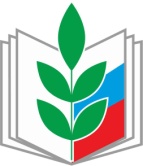 ПРОФЕССИОНАЛЬНЫЙ СОЮЗ РАБОТНИКОВ НАРОДНОГО ОБРАЗОВАНИЯ И НАУКИ РОССИЙСКОЙ ФЕДЕРАЦИИ АЛТАЙСКАЯ КРАЕВАЯ ОРГАНИЗАЦИЯ ПРОФЕССИОНАЛЬНОГО СОЮЗАРАБОТНИКОВ НАРОДНОГО ОБРАЗОВАНИЯ И НАУКИ РОССИЙСКОЙ ФЕДЕРАЦИИ(АЛТАЙСКАЯ КРАЕВАЯ ОРГАНИЗАЦИЯ ОБЩЕРОССИЙСКОГО ПРОФСОЮЗА ОБРАЗОВАНИЯ)КОНФЕРЕНЦИЯПРОФЕССИОНАЛЬНЫЙ СОЮЗ РАБОТНИКОВ НАРОДНОГО ОБРАЗОВАНИЯ И НАУКИ РОССИЙСКОЙ ФЕДЕРАЦИИ АЛТАЙСКАЯ КРАЕВАЯ ОРГАНИЗАЦИЯ ПРОФЕССИОНАЛЬНОГО СОЮЗАРАБОТНИКОВ НАРОДНОГО ОБРАЗОВАНИЯ И НАУКИ РОССИЙСКОЙ ФЕДЕРАЦИИ(АЛТАЙСКАЯ КРАЕВАЯ ОРГАНИЗАЦИЯ ОБЩЕРОССИЙСКОГО ПРОФСОЮЗА ОБРАЗОВАНИЯ)КОНФЕРЕНЦИЯПРОФЕССИОНАЛЬНЫЙ СОЮЗ РАБОТНИКОВ НАРОДНОГО ОБРАЗОВАНИЯ И НАУКИ РОССИЙСКОЙ ФЕДЕРАЦИИ АЛТАЙСКАЯ КРАЕВАЯ ОРГАНИЗАЦИЯ ПРОФЕССИОНАЛЬНОГО СОЮЗАРАБОТНИКОВ НАРОДНОГО ОБРАЗОВАНИЯ И НАУКИ РОССИЙСКОЙ ФЕДЕРАЦИИ(АЛТАЙСКАЯ КРАЕВАЯ ОРГАНИЗАЦИЯ ОБЩЕРОССИЙСКОГО ПРОФСОЮЗА ОБРАЗОВАНИЯ)КОНФЕРЕНЦИЯПРОФЕССИОНАЛЬНЫЙ СОЮЗ РАБОТНИКОВ НАРОДНОГО ОБРАЗОВАНИЯ И НАУКИ РОССИЙСКОЙ ФЕДЕРАЦИИ АЛТАЙСКАЯ КРАЕВАЯ ОРГАНИЗАЦИЯ ПРОФЕССИОНАЛЬНОГО СОЮЗАРАБОТНИКОВ НАРОДНОГО ОБРАЗОВАНИЯ И НАУКИ РОССИЙСКОЙ ФЕДЕРАЦИИ(АЛТАЙСКАЯ КРАЕВАЯ ОРГАНИЗАЦИЯ ОБЩЕРОССИЙСКОГО ПРОФСОЮЗА ОБРАЗОВАНИЯ)КОНФЕРЕНЦИЯ